Lebenslauf Jasmina SuarezJasmina Suarez   |    Bachstrasse 13    |   8765 Musterhausen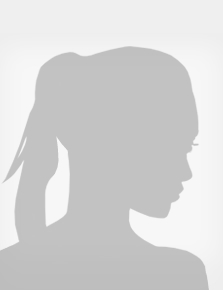 044 222 11 33      |    jasmina.suarez@gmail.com
.:  Persönliche Daten    Geburtsdatum		24.05.1999    Nationalität			Portugal (Aufenthaltsbewilligung C)
    Eltern			Mario Suarez (Maler)
			Luisa Suarez (Fachfrau Gesundheit)
   Geschwister			Juan Suarez (Schüler)
.: Schulbildung    2013 - 2016			3 Jahre Sekundarschule, Zürich    2007 - 2012		5 Jahre Primarschule, Musterhausen.: Schnupperlehren    3. - 5. April 2015		Fachfrau Gesundheit, Spital Muster AG, Zürich    5. - 8. Februar 2015		Fachfrau Gesundheit, Altersheim Muster, Musterhausen.: Sprachen    Portugiesisch		1. Muttersprache
    Deutsch		2. Muttersprache    Englisch		Schulkenntnisse (ab 7. Schuljahr)   Französisch		Schulkenntnisse (ab 7. Schuljahr).: Hobbies    Meine Hobbies		Babysitten, Schwimmen, Lesen.: Referenz    Klassenlehrer		Urs Müller, urs.müller@yahoo.de, Tel. 078 232 33 33    Babysitter-Kundin		Melanie Rüffer, melanie.rüffer@gmail.com, Tel. 044 555 55 55